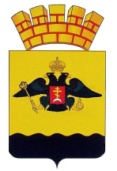 РЕШЕНИЕГОРОДСКОЙ ДУМЫ МУНИЦИПАЛЬНОГО ОБРАЗОВАНИЯГОРОД НОВОРОССИЙСКот 20 июля 2021 года								        № 142О каникулах городской Думы муниципального образования город Новороссийск в 2021 годуВ связи с отпусками депутатов городской Думы муниципального образования город Новороссийск в 2021 году, руководствуясь Уставом муниципального образования город Новороссийск, городская Дума муниципального образования город Новороссийск решила:      1. Назначить каникулы городской Думы муниципального образования город Новороссийск с 1 августа 2021 года по 1 сентября 2021 года.       2. Опубликовать настоящее решение в средствах массовой информации.      3. Контроль за выполнением настоящего решения возложить на председателя городской Думы муниципального образования город Новороссийск А.В. Шаталова.     4. Настоящее решение вступает в силу со дня его подписания.Председатель городской Думы		     А.В. Шаталов  